Projektas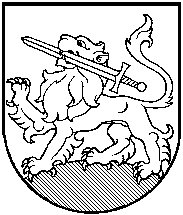 RIETAVO SAVIVALDYBĖS TARYBASPRENDIMASDĖL RIETAVO SAVIVALDYBĖS SPORTO KLUBŲ IR VŠĮ RĖMIMO NUOSTATŲ PATVIRTINIMO2019 m. vasario 21 d.  Nr. T1-     Rietavas             Vadovaudamasi Lietuvos Respublikos vietos savivaldos įstatymo 6 straipsnio 29 punktu, 18 straipsnio 1 dalimi, Lietuvos Respublikos kūno kultūros ir sporto įstatymo 8 straipsniu, Rietavo savivaldybės taryba  n u s p r e n d ž i a:1. Patvirtinti Rietavo savivaldybės sporto klubų ir VšĮ rėmimo nuostatus (pridedama).2. Pripažinti netekusiu galios Rietavo savivaldybės 2015 liepos 9 d. tarybos sprendimą Nr. T1-96 „Dėl Rietavo savivaldybės sporto klubų rėmimo nuostatų patvirtinimo“.Sprendimas gali būti skundžiamas ikiteismine tvarka Lietuvos administracinių ginčų komisijos Klaipėdos apygardos skyriui (H. Manto g. 37, Klaipėda) arba Lietuvos Respublikos administracinių bylų teisenos įstatymo nustatyta tvarka Regionų apygardos administracinio teismo Klaipėdos rūmams (Galinio Pylimo g. 9, Klaipėda) per vieną mėnesį nuo šio įsakymo paskelbimo ar įteikimo suinteresuotai šaliai dienos.Savivaldybės meras							                                                                                           PATVIRTINTARietavo savivaldybės tarybos                                                                                                               2019 m. vasario 21 d.                                                                                                               sprendimu Nr. T1-RIETAVO SAVIVALDYBĖS SPORTO KLUBŲ IR VŠĮ RĖMIMO NUOSTATAII SKYRIUSBENDROSIOS NUOSTATOS1. Rietavo savivaldybės sporto klubų ir VšĮ vykdančių sportinę veikla rėmimo nuostatai (toliau – Nuostatai) nustato Rietavo savivaldybės sporto klubų ir viešųjų įstaigų, vykdančių sportinę veiklą, įregistruotų Lietuvos Respublikos įstatymų nustatyta tvarka (toliau – Organizacijos) rėmimo, paraiškų teikimo, jų nagrinėjimo, lėšų skyrimo ir atsiskaitymo už gautas lėšas tvarką, priemones, kurių Savivaldybė gali imtis, jeigu paramos gavėjai nevykdo sutartyje prisiimtų įsipareigojimų.2. Lėšos skiriamos iš Savivaldybės biudžeto Rietavo savivaldybės sporto Organizacijų arba Organizacijų dirbančių su Rietavo savivaldybės gyventojais, sportinei veiklai remti.3. Organizacijų paraiškas vertina Lėšų sporto klubų ir trenerių projektams finansuoti skyrimo komisija (toliau – Komisija), sudaryta Savivaldybės tarybos sprendimu.II SKYRIUSRĖMIMO PRIORITETAI4. Pirmenybė teikiama Organizacijoms, vykdančioms masinio sporto renginius ir su sporto komandomis dalyvaujantiems sporto renginiuose.5.  Finansavimas atsižvelgiant į prioritetus:5.1. masinius  sporto ir sveikatingumo renginius, vaikų ir jaunimo užimtumą ir renginių jiems organizavimą;5.2. reprezentacinių Savivaldybės komandų ir atskirų sportininkų, priklausančių sporto Organizacijims, dalyvavimą Lietuvos Respublikos lygų varžybose ir čempionatuose;5.3. moterų ir merginų sporto propagavimą;          5.4. neįgaliųjų sporto propagavimą ir jų integraciją, renginių jiems organizavimą;          5.5. klubo narių skaičių.III SKYRIUSTAISYKLĖS    6. Sportinę aprangą įsigyti gali tik sporto Organizacijos, kurių nariai per metus dalyvauja nors viename pasirinktos sporto šakos čempionate, turnyre. Įsigyta sportinė apranga turi tarnauti mažiausiai 5 metus. Jiems praėjus, galima rengti projektą naujai sportinei aprangai įsigyti. Apranga nenaudojama treniruočių metu. Tvirtinant bus atsižvelgiama, keliuose turnyruose per 5 metus sporto klubo komanda dalyvavo.7. Sporto inventorius, kainuojantis iki 28,96 Eur, saugomas ne mažiau kaip vienerius metus. Brangesnis negu 28,96 Eur inventorius saugomas ne mažiau kaip trejus metus.8. Sporto bazių renovacija projektuose gali būti patvirtinta tik likus lėšų nuo visų apsvarstytų projektų atsižvelgiant į rėmimo prioritetus.9. Organizacijų vadovai administravimo išlaidoms padengti gali skirti ne daugiau kaip 30 proc.  sumos, gautos projekto vykdymo veiklai finansuoti (transporto išlaidos, netiesiogiai susijusios su vykimu į varžybas, kanceliarinės prekės, ryšio paslaugos ir t. t.)IV SKYRIUSPARAIŠKŲ TEIKIMO TVARKA10. Rietavo savivaldybės Švietimo, kultūros ir sporto skyrius Savivladybės interneto svetainėje informuoja apie priimamų paraiškų gauti finansavimą iš Rietavo savivaldybės biudžeto lėšų terminą..11. Paraiškas Organizacijos pateikia Švietimo, kultūros ir sporto skyriui, kur jos registruojamos. Švietimo, kultūros ir sporto skyrius paraiškas atiduoda vertinti Komisijai.12. Paraiška turi būti pateikta pagal nustatytą formą (1 priedas).13. Už paraiškoje pateiktų duomenų teisingumą atsako pareiškėjas.14. Organizacijų paraiškos nevertinamos, jeigu paraiška:14.1. pateikta ne laiku ar nesilaikant paraiškos pildymo formos;14.2. paraiška neatitinka šių nuostatų reikalavimų;14.3. nepateiktos lėšų panaudojimo ataskaitos, jeigu klubas  iš Savivaldybės biudžeto praėjusiais metais buvo gavęs finansavimą;14.4. praėjusiais metais laiku nepateiktos SK-1 formos ataskaitos (SK-1 formas kasmet reikia pateikti iki gruodžio 15 d.).V SKYRIUSPARAIŠKŲ SVARSTYMAS IR VERTINIMAS15. Komisija paraiškas vertina pagal šiuos kriterijus:15.1. rėmimo prioritetus; 15.2. atitikimą keliamiems reikalavimams;15.3. veiklą vykdysiančios Organizacijos resursus, patirtį, materialinę bazę, ar jie   pakankami paraiškai įgyvendinti ir rezultatams pasiekti;15.4. problemos aktualumą, reikalingumą; 15.5. lėšų panaudojimo efektyvumą;15.6. veiklos tęstinumą ir masiškumą.16. Komisija apsvarsto, atrenka finansuotinas paraiškas ir nustato konkrečią pinigų sumą pagal kiekvieną paraišką.17. Komisija parengia sporto Organizacijų rėmimo suvestinę (kam ir kiek skirta lėšų) ir teikia tvirtinti Savivaldybės administracijos direktoriui.VI SKYRIUSORGANIZACIJŲ ĮSIPAREIGOJIMAI IR JŲ VYKDYMO KONTROLĖ18. Savivaldybės administracijos direktoriui patvirtinus Organizacijų rėmimą, vadovai su Savivaldybės administracijos direktoriumi sudaro finansavimo sutartis (priedas Nr. 3), kuriose numatomi Organizacijų įsipareigojimai, lėšų, įsigyto turto naudojimo sąlygos, atskaitomybė ir atsakomybė.19. Pasirašius sutartis ir sudarius naujas sąmatas pagal gautas lėšas, Buhalterinės apskaitos ir ūkio skyriui perveda programoms įgyvendinti skirtas lėšas į programos vykdytojo sąskaitą.20. Jeigu Organizacijai skiriama mažesnė suma negu prašė paraiškoje, ji turi teisę keisti savo projektinės veiklos įsipareigojimus, bet neturi teisės keisti paraiškoje aprašytos veiklos turinio ir tikslų.21. Organizacija privalo sudaryti programos sąmatą pagal gautas lėšas (jeigu gavo mažiau negu prašė pašaiškoje). Vienas sąmatos egzempliorius  pateikiamas Buhalterinės apskaitos ir ūkio skyriui, kitas paliekamas Organizacijai.22. Organizacijos, gavusios finansavimą, turi vykdyti išlaidų apskaitą ir Buhalterinės apskaitos ir ūkio skyriui atsiskaityti už gautų lėšų panaudojimą kas ketvirtį ir už metus, pateikdami  biudžeto išlaidų sąmatos vykdymo ataskaitas (forma Nr. 2) iki kito mėnesio 5 dienos. Nepristačius ataskaitų, tolimesnis finansavimas nutraukiamas.23. Jeigu atsirado aplinkybių, dėl kurių negalima įvykdyti numatytos veiklos, Organizacija privalo grąžinti gautas lėšas (jų likutį) į  Savivaldybės adminstracijos sąskaitą ir kreiptis į Komisiją dėl veiklos pakeitimo. Lėšos, panaudotos ne pagal paskirtį, sutartyje nenurodytai veiklai, teisės aktų nustatyta tvarka turi būti grąžinamos į Savivaldybės biudžetą.24. Jeigu iki einamųjų metų gruodžio 20 d. Organizacija nepanaudoja visų gautų lėšų, jų likutį Buhalterinės apskaitos ir ūkio skyriui privalo grąžinti iki gruodžio 25 d.25. Įvykdžius paraiškoje numatytą veiklą, Organizacija Švietimo, kultūros ir sporto skyriui remiamos veiklos ataskaitą (2 priedas) -  pateikia ne vėliau kaip iki gruodžio 31 d.26. Švietimo,  kultūros ir sporto skyrius, kontroliuodamas Organizacijų rėmimą, turi teisę bet kada prašyti Organizacijos pateikti informaciją ir ataskaitas ir tikrinti pateiktos informacijos teisingumą.                                                                                           Sporto klubų ir VšĮ rėmimo nuostatų                                                                  priedas Nr. 1Projektas Sporto veiklai vystyti Rietavo Savivaldybėje P A R A I Š K A1. Bendrojo pobūdžio klausimai1.1. Projekto pavadinimas									1.2. Organizacijos pavadinimas																					1.3. Informacija apie organizaciją:	Adresas											Telefonas											Faksas												Elektroninis paštas										Interneto adresas										Fizinių narių skaičius										Juridinių asmenų – narių skaičius								Įmonės kodas											Banko pavadinimas				______________________________Atsiskaitomoji sąskaita		____________________________________	Banko kodas					______________________________1.4. Trumpas projekto idėjos pristatymas:																																																																								1.5. Kaip projekto idėja kilo ir kaip bendruomenė įtraukta į projekto idėjos suformavimą:																																																																									______________________________2. Projekto turinys2.1. Laukiami projekto rezultatai:																																																																								______________________________2.2. Organizacijos patirtis srityje, susijusioje su projekto įgyvendinimu:																																																																								______________________________												2.3. Projekto veikla, paslaugos, renginiai. Prašome, vadovautis žemiau nurodytais pagalbiniais klausimais, aprašyti atskirus etapus, paslaugos rūšis ar renginius, tam skiriant ne daugiau kaip vieną puslapį.	Pagalbiniai klausimai:	a) kas, kur, kada bus daroma, kiek dienų truks, kokios temos bus analizuojamos, kokie lektoriai dalyvaus;	b) kas bus renginio ar kitos veiklos dalyviai;	c) kokie metodai bus naudojami (kodėl šie metodai leis pasiekti gerų rezultatų):	d) kas bus projekto vykdytojai; kokios jų žinios ir patirtis srityje, susijusioje su vykdoma veikla, kodėl projekto vykdytojų kvalifikacija leis pasiekti projekto rezultatus.3. Projekto išlaidos3.1. Pagrįskite pažadą projektui prašomos valstybės lėšas naudoti efektyviai ir taupiai, planuojant panaudoti visus galimus projekto finansavimo šaltinius (pateikite argumentus).																																																												________________________3.2. Biudžetas	3.2.1. Ilgalaikio turto (įranga, baldai ir pan.) įsigijimas ir / arba nuoma.3.2.2. Administracinės / organizacinės išlaidos (patalpų nuoma; pašto, kurjerių, tel. ryšio paslaugos; kanc. prekės; kopijavimo, leidybos išlaidos; renginio dalyvių apgyvendinimo ir maitinimo išlaidos).3.2.3. Apmokėjimas pagal sutartį (darbo, autorinės ir kitos sutartys).	Pastaba. Sumas pateikite įvertinę LR įstatymais nustatytus mokesčius.	 3.2.4. Mokomosios medžiagos (literatūra, vaizdo/garso medžiaga, kompiuterinės programos ir pan) įsigijimas.	3.2.5. Kitos išlaidos ( kelionės, stipendijos, dienpinigiai, įvairios transporto ir kitos išlaidos, nepaminėtos ankstesniuose punktuose).		4. Kiti rėmėjai / finansavimo šaltiniai								Išvardinkite kitus rėmėjus, iš kurių tikitės gauti paramą projekto įgyvendinimui arba ją gavote.Rėmėjas											Paramos statusas (suteikta, laukiama atsakymo ir pan.)					Kokioms išlaidoms (detalizuokite):									          Suma																																								                                                                                                                      Iš visoKada numatoma gauti paramą 								Kitos paramos formos (patalpos, transportas, įranga ir pan.)Rėmėjas:											Paramos statusas (suteikta, laukiama atsakymo ir pan.) 					Kokioms išlaidoms (detalizuokite):									          Suma 																																																					                                                                                                                       Iš visoKada numatoma gauti paramą 								Kitos paramos formos (patalpos, transportas, įranga ir pan.)																																				____________Patvirtinu, kad paraiškoje pateikta informacija yra tiksli ir teisinga. Gavęs lėšas, įsipareigoju informuoti, kaip vyksta projektas, ir pateikti ketvirčio ir galutinę ataskaitą.Projekto vadovo vardas, pavardė ir  parašas								Data				Įstaigos ar organizacijosantspaudo vieta                                                                                 Sporto klubų ir VšĮ rėmimo nuostatų                                                     priedas Nr. 2ORGANIZACIJOS, FINANSUOTOS SAVIVALDYBĖSBIUDŽETO LĖŠOMIS, VEIKLOS ATASKAITAProjekto pavadinimas.Vadovo vardas, pavardė, pareigos.Organizacijos pavadinimas, teisinė registracija, kiti rekvizitai.Organizacijos narių vardinis sąrašas su parašais.Projektų vykdytojų skaičius ............... (jeigu yra galimybė, įvardinti kiekvieną, nurodant vardą, pavardę, gyvenamąją  vietą, telefoną). Dalyvių skaičius ....................... .Projekto vykdymo partneriai (jeigu yra).Trumpas projekto pristatymas (santrauka).Projekto trukmė.Ar numatomos tęstinumo galimybės.Kiti finansavimo šaltiniai (nurodyti  kiekvieną atskirai, gautas lėšas, įskaitant gautą paramą ir labdarą).Ar faktinės išlaidos atitinka paraiškos sąmatoje numatytas išlaidas (esant skirtumui, paaiškinti  kodėl)?Vykdymo eiga, nurodyti:1. ar projektui vykdyti buvo reikalingos patalpos (kas ir kokiu pagrindu  jomis naudojosi);2. ar buvo reikalingas transportas (kas ir kokiu pagrindu juo naudojosi);3. ar buvo reikalinga įranga (kompiuteriai, kopijavimo įranga ir kt.);4. ar atskiriems darbams atlikti buvo sudaromos papildomos (autorinės) sutartys (nurodyti, kokiam tikslui, kam  sutartyse numatytos mokėti sumos, ar sumokėti mokesčiai);5. projekto išlaidos (pateikti detalią informaciją apie išlaidas, pateisinant kiekvieno renginio išlaidų dokumentų kopijas, patvirtintomis projektą vykdančios organizacijos antspaudu ir vadovo parašu). Vadovas                    _______________	                 ________________________________	(parašas)	(vardas, pavardė)A.V.__________________________  Sporto klubų ir VšĮ rėmimo nuostatų                                                                    priedas Nr. 3Savivaldybės sporto programų vystymoS U T A R T I S 20__ m. _________  mėn. __ d.    Nr	SUTARTIES ŠALYSRietavo savivaldybės administracija (toliau – Užsakovas), atstovaujama Savivaldybės administracijos direktoriaus ________________, ir _______, atstovaujamas ________________ (toliau – Vykdytojas) sudarė šią sutartį.SUTARTIES OBJEKTASSporto programų vystymas Rietavo savivaldybėje.ŠALIŲ TEISĖS IR PAREIGOSUžsakovas įsipareigoja: skirti Vykdytojui šios Sutarties 2 punkte nurodytai programai įgyvendinti ______Eur, (_________ eurų) pagal pridėtą sąmatą, kuri yra neatskiriama šios sutarties dalis; teikti vykdytojui metodinę ir konsultacinę pagalbą, reikalingą sporto programai organizuoti; žiniasklaidos priemonėse skelbti duomenis apie sporto programos organizavimą.Užsakovas turi teisę: iki sutarties pasirašymo reikalauti, kad Vykdytojas pateiktų reikalingus duomenis apie programą (registracijos pažymėjimas  ir kt.); kontroliuoti, kaip vykdoma programa ir naudojamos lėšos;paaiškėjus, kad vykdytojas naudoja lėšas ne pagal paskirtį, arba nepateikia  Užsakovui reikiamų dokumentų, sustabdyti tolesnį programos finansavimą, o nutraukus šią sutartį, pareikalauti grąžinti pravestas lėšas. Vykdytojas įsipareigoja:3.3.1. Gautas lėšas naudoti tik programai vykdyti pagal prie šios sutarties pridėtą sąmatą, vadovaujantis Rietavo savivaldybės sporto klubų ir VšĮ rėmimo nuostatais.Vykdytojas – valstybės ar Savivaldybės biudžetinė įstaiga - gautas lėšas apskaito kaip pervedimų lėšas; kitos organizacijos – biudžetinėje sąskaitoje. Apskaita ir atsakomybė tvarkoma Finansų ministerijos nustatyta tvarka;užtikrinti ugdomojo proceso kokybę, vaikų saugumą, medicinos priežiūrą, higienos sąlygas, priešgaisrinės saugos taisyklių laikymąsi;vaikų priežiūrai ir ugdymui parinkti tinkamą personalą;kontroliuoti personalo darbą su vaikais.ATSISKAITOMYBĖ            Užsakovas vadovaujasi visais Rietavo savivaldybės sporto klubų ir VšĮ rėmimo nuostatose išvardintais atsiskaitymo punktais.SUTARTIES TERMINASSutartis įsigalioja nuo pasirašymo dienos ir galioja iki visiško atsiskaitymo už programos vykdymą ir jai skirtų lėšų panaudojimą. 	5.2. Sutartis gali būti nutraukta prieš terminą arba pakeista šalių rašytiniu susitarimu. Užsakovas gali nutraukti sutartį, jeigu Vykdytojas nevykdo arba netinkamai vykdo  sutartinius įsipareigojimus. Vykdytojas gali nutraukti šią sutartį prieš terminą raštu įspėjęs Užsakovą prieš 10 dienų.6. ŠALIŲ ATSAKOMYBĖ6.1. Už sutarties įsipareigojimų vykdymą šalys atsako Lietuvos Respublikos įstatymų nustatyta tvarka.6.2. Ginčai dėl sutarties vykdymo sprendžiami abipusiu susitarimu, o nesutarus – teismo tvarka. 6.3. Vykdytojas įstatymų nustatyta tvarka atsako už tikslingą gautų valstybės biudžeto lėšų panaudojimą. Nepanaudotos lėšos grąžinamos į Užsakovo sąskaitą, pabaigus programos vykdymą.	6.4. Šalys atleidžiamos nuo įsipareigojimų vykdymo ir nuostolių atlyginimo, jeigu jos tų įsipareigojimų negali vykdyti  priežasčių, nepriklausančių  nuo jų valios. 7. KITOS SĄLYGOS7.1. Šalys neturi teisės perduoti savo įsipareigojimų pagal sutartį kitiems asmenims.7.2. Sutarties pakeitimai ir papildymai galioja, jeigu yra įforminti raštu ir pasirašyti abiejų šalių įgaliotų atstovų.7.3. Sutartis sudaryta dviem vienodą teisinę galią turinčiais egzemplioriais. Vienas sutarties egzempliorius pateikiamas Užsakovui, kitas – Vykdytojui.  	UŽSAKOVAS		                                              VYKDYTOJAS		(organizacijos pavadinimas, adresai, kodas, atsiskaitymo sąskaitos)                                 (organizacijos  pavadinimas, kodas, adresas,  atsiskaitomojo sąskaita)_______________________________________________                _________________________________________________________________________________________________                _________________________________________________________________________________________________                 __________________________________________________ _______________________________________________                __________________________________________________                                             ( pareigos  )							( pareigos )_______________________________________________                ___________________________________________________		   ( vardas, pavardė )					                             ( vardas, pavardė )				                                            		__________________________________________	                           ( parašas )							 ( parašas )			           A.V.						              A.V.RIETAVO SAVIVALDYBĖS ADMINISTRACIJOS ŠVIETIMO, KULTŪROS IR SPORTO SKYRIUSAIŠKINAMASIS RAŠTAS PRIE SPRENDIMO ,,DĖL RIETAVO SAVIVALDYBĖS SPORTO KLUBŲ IR VŠĮ RĖMIMO NUOSTATŲ PATVIRTINIMO“ PROJEKTO2019-02-21 Nr.Rietavas	   1. Sprendimo projekto esmė.           Bus patvirtinti Rietavo savivaldybės sporto klubų ir VšĮ rėmimo nuostatai.             2. Kuo vadovaujantis parengtas sprendimo projektas.                         Vadovaudamasi Lietuvos Respublikos vietos savivaldos įstatymo, 6 straipsnio 29 punktu, 18 straipsnio 1 dalimi, Lietuvos Respublikos kūno kultūros ir sporto įstatymo 8 straipsniu,3. Tikslai ir uždaviniai.           Patvirtinti Rietavo savivaldybės sporto klubų ir VšĮ rėmimo nuostatus.           4. Laukiami rezultatai.Bus patvirtinti Rietavo savivaldybės sporto klubų ir VšĮ rėmimo nuostatai, kuriais vadovaujantis bus vykdoma projektinė veikla ir skiriamas finansavimas.5. Kas inicijavo sprendimo  projekto rengimą.Sprendimo projekto rengimą inicijavo Švietimo, kultūros ir sporto skyrius.                        6. Sprendimo projekto rengimo metu gauti specialistų vertinimai.Neigiamų specialistų vertinimų negauta.            7. Galimos teigiamos ar neigiamos sprendimo priėmimo pasekmės.Neigiamų pasekmių nenumatyta.                        8. Lėšų poreikis sprendimo įgyvendinimui.  Lėšos nereikalingos. 9. Antikorupcinis vertinimas. 		Šis sprendimas antikorupciniu požiūriu nevertinamas.Vyr. specialistas                                                                                  Mantas VaičekauskasPavadinimasReikalinga sumaPrašoma suma Eur11.22.33.44.Iš visoIš visoPavadinimasReikalinga sumaPrašoma suma Eur11.22.33.Iš visoIš visoPavadinimasReikalinga sumaPrašoma suma Eur11.22.33.Iš visoIš visoPavadinimasReikalinga sumaPrašoma suma Eur11.22.33.Iš visoIš visoPavadinimasReikalinga sumaPrašoma suma Eur11.22.33.Iš visoIš visoIŠ  VISO  PROJEKTUI NNr. Renginys, dataPVM sąskaitos faktūros Nr.11.22.